LISTA GIOCATORI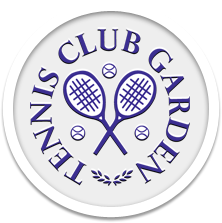 Il sottoscritto, responsabile della squadra sopraelencata, dichiara la veridicità dei dati dei giocatori e della presa visione del regolamento.Il responsabile della squadraSQUADRANumeroCognome e NomeData  nascitaIL RESPONSABILE DELLA SQUADRA ( OBBLIGATORIO )IL RESPONSABILE DELLA SQUADRA ( OBBLIGATORIO )IL RESPONSABILE DELLA SQUADRA ( OBBLIGATORIO )